Geachte heer, mevrouw,Naar aanleiding van uw vraag om bij de Metaalwinkel BV op rekening te kunnen kopen hebben wij van u een aantal gegevens nodig over uw bedrijf om hiermee een juiste krediet-beoordeling te kunnen maken en ervoor te kunnen zorgdragen dat alles voor u naar wens kan gaan lopen.Betalingszekerheid staat bij ons centraal in het goed functioneren met elkaar. Daarom verzoeken wij u onderstaande gegevens in te vullen en aan ons te retourneren inclusief een uittreksel van de Kamer van Koophandel (niet ouder dan drie maanden).Vul eerst uw gegevens in, print daarna uit, onderteken het formulieren fax dit met k.v.k. nummer naar 020 - 3630057Handtekening voor instemming met de Metaalunievoorwaarden zoals gedeponeerd ter Griffie van de Rechtbank te Rotterdam, zoals deze luiden volgens de laatstelijk aldaar neergelegde tekst en zoals vermeld op de site. Uw eigen inkoopvoorwaarden worden, door ondertekening van dit formulier, nadrukkelijk van de hand gewezen.Wilt u de leveringsvoorwaarden bekijken? Kopieer de link en plak deze in de browser. http://www.metaalwinkel.nl/index.php?item=1814 Wij vertrouwen aan het begin te staan van een periode van goede samenwerking en zullen u graag regelmatig van dienst zijn. Onze openingstijden zijn van maandag t/m vrijdag van 8.30 - 17.30 uur en op zaterdag van 10.00 tot 15.00 uur. 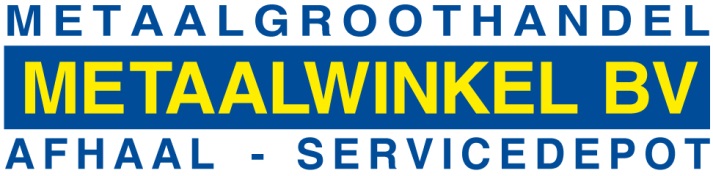 K.v.K. Rotterdam 244.51.947Btw nummer 8203.51.805.B01Rabobank Rhoon 14.14.54.148www.metaalwinkel.nlStekkenbergweg 81105 AJ Amsterdam(Naast de Mega Praxis)Aanvraag op rekening kopenDatum:      Bedrijfsnaam:      Postadres:      Tel :      Postcode, plaats:      Fax :      Vestigingsadres:      Tel:      Postcode, plaats:      Fax:      Afleveradres:      Tel:      Postcode, plaats:      Fax:        E-mail adres:      Bankrelatie:      Rek. Nr:      Handelsregisternr.:      Plaats:      BTW nummer:      Aard van het bedrijf:      Aantal pers.:      Contactpersoon voor leveringen:      Contactpersoon voor betalingen:      Maakt u gebruik van orderbonnen/nummers:Ja  Nee Naam:      Handtekening voor akkoord:Functie:      ...............................................